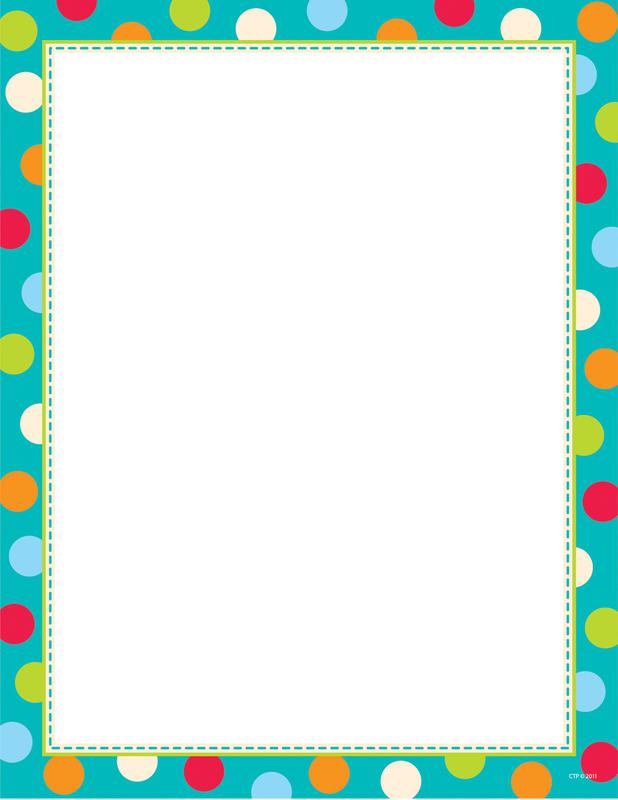 Free Summer Book Resources